Maths Hubs NCPs 2020/21 | Project and Work Group materials 	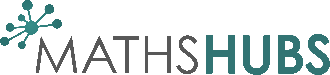 All 10 times table facts All 10 times table facts All 10 times table facts All 10 times table facts All 10 times table facts All 10 times table facts All 10 times table facts 11223 x 10 = _____6 x 10 = _____5 x 10 = _____10 x 10 = _____30 10 = ____50 10 = ____3 x 10 = _____10 x 2 = _____12 x 10 = _____9 x 10 = _____10 x 12 = _____60 10 = ____10 x 3 = _____10 x 10 = _____100 10 = ___4 x 10 = _____10 x 4 = _____40 10 = ____7 x 10 = _____10 x 5 = _____10 x 11 = _____10 x 12 = _____9 x 10 = _____12 x 10 = _____11 x 10 = _____10 x 2 = _____10 x 9 = _____50 10 = ____3 x 10 = _____2 x 10 = _____10 x 11 = _____10 x 10 = _____80 10 = ____100 10 = ___10 x 2 = _____10 x 4 = _____10 x 2 = _____10 x 9 = _____30 10 = ____110 10 = ___10 x 4 = _____5 x 10 = _____10 x 10 = _____10 x 7 = _____10 x 5 = _____70 10 = ____80 10 = ____10 x 8 = _____60 10 = ____8 x 10 = _____2 x 10 = _____9 x 10 = _____10 x 7 = _____10 x 12 = _____3 x 10 = _____10 x 6 = _____6 x 10 = _____10 x 10 = _____7 x 10 = _____80 10 = ____10 x 7 = _____110 10 = ___6 x 10 = _____11 x 10 = _____9 x 10 = _____7 x 10 = _____40 10 = ____90 10 = ____80 10 = ____12 x 10 = _____10 x 3 = _____2 x 10 = _____10 x 10 = _____20 10 = ____8 x 10 = _____10 x 11 = _____4 x 10 = _____10 x 5 = _____10 x 4 = _____10 x 5 = _____334470 10 = ____5 x 10 = _____10 x 2 = _____10 x 4 = _____10 x 11 = _____10 x 3 = _____10 x 10 = _____2 x 10 = _____10 x 7 = _____9 x 10 = _____12 x 10 = _____10 x 4 = _____10 x 9 = _____10 x 8 = _____6 x 10 = _____5 x 10 = _____10 x 2 = _____30 10 = ____7 x 10 = _____40 10 = ____60 10 = ____10 x 8 = _____50 10 = ____10 x 5 = _____5 x 10 = _____3 x 10 = _____10 x 5 = _____90 10 = ____10 x 10 = _____10 x 5 = _____10 x 10 = _____10 x 3 = _____80 10 = ____110 10 = ___10 x 9 = _____9 x 10 = _____10 x 9 = _____10 x 10 = _____10 x 2 = _____30 10 = ____11 x 10 = _____9 x 10 = _____40 10 = ____3 x 10 = _____10 x 2 = _____10 x 10 = _____7 x 10 = _____80 10 = ____10 x 4 = _____10 x 11 = _____11 x 10 = _____110 10 = ___6 x 10 = _____2 x 10 = _____70 10 = ____10 x 10 = _____40 10 = ____10 x 12 = _____10 x 10 = _____10 x 3 = _____3 x 10 = _____120 10 = ___10 x 6 = _____8 x 10 = _____20 10 = ____10 x 10 = _____20 10 = ____10 x 8 = _____6 x 10 = _____10 x 6 = _____10 x 7 = _____10 x 12 = _____8 x 10 = _____70 10 = ____10 x 8 = _____11 x 10 = _____10 x 5 = _____4 x 10 = _____6 x 10 = _____120 10 = ___556610 x 10 = _____10 x 8 = _____3 x 10 = _____6 x 10 = _____10 x 12 = _____11 x 10 = _____30 10 = ____50 10 = ____11 x 10 = _____10 x 6 = _____12 x 10 = _____9 x 10 = _____50 10 = ____90 10 = ____10 x 3 = _____10 x 10 = _____6 x 10 = _____10 x 5 = _____10 x 4 = _____40 10 = ____4 x 10 = _____70 10 = ____110 10 = ___10 x 12 = _____10 x 11 = _____9 x 10 = _____11 x 10 = _____10 x 2 = _____30 10 = ____60 10 = ____3 x 10 = _____2 x 10 = _____3 x 10 = _____7 x 10 = _____10 x 8 = _____10 x 10 = _____2 x 10 = _____10 x 5 = _____20 10 = ____90 10 = ____10 x 10 = _____8 x 10 = _____10 x 4 = _____5 x 10 = _____110 10 = ___40 10 = ____10 x 5 = _____7 x 10 = _____7 x 10 = _____10 x 3 = _____10 x 6 = _____8 x 10 = _____10 x 8 = _____10 x 12 = _____10 x 7 = _____10 x 12 = _____120 10 = ___10 x 9 = _____60 10 = ____10 x 10 = _____4 x 10 = _____10 x 6 = _____10 x 7 = _____10 x 11 = _____10 x 7 = _____100 10 = ___9 x 10 = _____70 10 = ____2 x 10 = _____12 x 10 = _____80 10 = ____120 10 = ___80 10 = ____10 x 2 = _____100 10 = ___2 x 10 = _____9 x 10 = _____10 x 3 = _____4 x 10 = _____10 x 5 = _____77885 x 10 = _____100 10 = ___7 x 10 = _____5 x 10 = _____3 x 10 = _____10 x 2 = _____10 x 11 = _____10 x 3 = _____120 10 = ___6 x 10 = _____70 10 = ____90 10 = ____10 x 10 = _____4 x 10 = _____10 x 9 = _____10 x 8 = _____7 x 10 = _____50 10 = ____10 x 2 = _____10 x 3 = _____9 x 10 = _____12 x 10 = _____10 x 6 = _____10 x 8 = _____90 10 = ____5 x 10 = _____50 10 = ____30 10 = ____10 x 11 = _____10 x 10 = _____10 x 10 = _____10 x 5 = _____10 x 2 = _____40 10 = ____8 x 10 = _____11 x 10 = _____10 x 3 = _____11 x 10 = _____10 x 9 = _____10 x 10 = _____10 x 10 = _____10 x 7 = _____11 x 10 = _____9 x 10 = _____8 x 10 = _____10 x 8 = _____20 10 = ____100 10 = ___20 10 = ____9 x 10 = _____10 x 4 = _____10 x 11 = _____3 x 10 = _____60 10 = ____60 10 = ____2 x 10 = _____7 x 10 = _____10 x 8 = _____10 x 4 = _____120 10 = ___6 x 10 = _____11 x 10 = _____3 x 10 = _____10 x 12 = _____4 x 10 = _____10 x 9 = _____2 x 10 = _____10 x 10 = _____30 10 = ____2 x 10 = _____60 10 = ____10 x 6 = _____8 x 10 = _____110 10 = ___8 x 10 = _____10 x 7 = _____10 x 4 = _____10 x 5 = _____10 x 5 = _____40 10 = ____99101010 x 2 = _____10 x 4 = _____10 x 10 = _____10 x 8 = _____100 10 = ___2 x 10 = _____10 x 12 = _____11 x 10 = _____12 x 10 = _____10 x 4 = _____110 10 = ___10 x 6 = _____6 x 10 = _____5 x 10 = _____5 x 10 = _____10 x 9 = _____7 x 10 = _____40 10 = ____6 x 10 = _____50 10 = ____5 x 10 = _____10 x 5 = _____4 x 10 = _____10 x 7 = _____50 10 = ____10 x 9 = _____10 x 11 = _____9 x 10 = _____10 x 10 = _____10 x 3 = _____30 10 = ____6 x 10 = _____10 x 9 = _____90 10 = ____3 x 10 = _____70 10 = ____10 x 2 = _____3 x 10 = _____2 x 10 = _____10 x 5 = _____4 x 10 = _____3 x 10 = _____10 x 10 = _____8 x 10 = _____7 x 10 = _____80 10 = ____10 x 11 = _____40 10 = ____11 x 10 = _____10 x 11 = _____7 x 10 = _____10 x 3 = _____70 10 = ____10 x 10 = _____80 10 = ____10 x 12 = _____10 x 10 = _____30 10 = ____12 x 10 = _____10 x 9 = _____10 x 6 = _____8 x 10 = _____4 x 10 = _____60 10 = ____20 10 = ____10 x 8 = _____10 x 7 = _____10 x 10 = _____10 x 7 = _____120 10 = ___2 x 10 = _____12 x 10 = _____10 x 8 = _____11 x 10 = _____8 x 10 = _____20 10 = ____6 x 10 = _____10 x 12 = _____90 10 = ____10 x 3 = _____111112123 x 10 = _____6 x 10 = _____5 x 10 = _____100 10 = ___30 10 = ____5 x 10 = _____3 x 10 = _____10 x 2 = _____12 x 10 = _____9 x 10 = _____10 x 12 = _____6 x 10 = _____10 x 3 = _____10 x 10 = _____10 x 10 = _____4 x 10 = _____10 x 4 = _____40 10 = ____70 10 = ____50 10 = ____110 10 = ___10 x 12 = _____9 x 10 = _____12 x 10 = _____11 x 10 = _____10 x 2 = _____10 x 9 = _____5 x 10 = _____3 x 10 = _____2 x 10 = _____10 x 11 = _____10 x 10 = _____80 10 = ____100 10 = ___10 x 2 = _____40 10 = ____10 x 2 = _____10 x 9 = _____30 10 = ____11 x 10 = _____10 x 4 = _____50 10 = ____10 x 10 = _____10 x 7 = _____10 x 5 = _____7 x 10 = _____8 x 10 = _____10 x 8 = _____60 10 = ____8 x 10 = _____20 10 = ____9 x 10 = _____10 x 7 = _____10 x 12 = _____3 x 10 = _____10 x 6 = _____6 x 10 = _____10 x 10 = _____7 x 10 = _____80 10 = ____10 x 7 = _____10 x 11 = _____60 10 = ____11 x 10 = _____90 10 = ____70 10 = ____4 x 10 = _____10 x 9 = _____10 x 8 = _____12 x 10 = _____10 x 3 = _____2 x 10 = _____10 x 10 = _____20 10 = ____8 x 10 = _____110 10 = ___4 x 10 = _____10 x 5 = _____10 x 4 = _____10 x 5 = _____131314147 x 10 = _____5 x 10 = _____20 10 = ____10 x 4 = _____10 x 11 = _____30 10 = ____10 x 10 = _____2 x 10 = _____10 x 7 = _____9 x 10 = _____12 x 10 = _____40 10 = ____10 x 9 = _____80 10 = ____6 x 10 = _____5 x 10 = _____10 x 2 = _____10 x 3 = _____70 10 = ____4 x 10 = _____60 10 = ____10 x 8 = _____5 x 10 = _____10 x 5 = _____5 x 10 = _____3 x 10 = _____10 x 5 = _____10 x 9 = _____10 x 10 = _____10 x 5 = _____10 x 10 = _____30 10 = ____8 x 10 = _____110 10 = ___10 x 9 = _____9 x 10 = _____90 10 = ____10 x 10 = _____10 x 2 = _____3 x 10 = _____11 x 10 = _____9 x 10 = _____4 x 10 = _____3 x 10 = _____10 x 2 = _____100 10 = ___7 x 10 = _____8 x 10 = _____10 x 4 = _____10 x 11 = _____110 10 = ___10 x 11 = _____6 x 10 = _____20 10 = ____10 x 7 = _____100 10 = ___40 10 = ____10 x 12 = _____10 x 10 = _____10 x 3 = _____3 x 10 = _____120 10 = ___60 10 = ____8 x 10 = _____2 x 10 = _____10 x 10 = _____2 x 10 = _____80 10 = ____6 x 10 = _____10 x 6 = _____10 x 7 = _____10 x 12 = _____8 x 10 = _____10 x 7 = _____10 x 8 = _____11 x 10 = _____50 10 = ____4 x 10 = _____6 x 10 = _____120 10 = ___